                                   Пояснительная записка 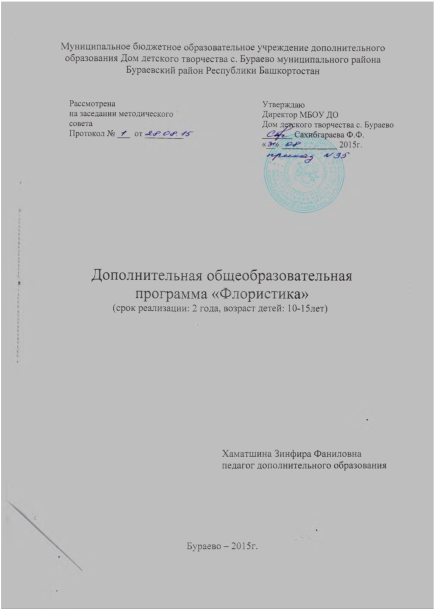            В современном обществе особый интерес вызывает работа по изготовлению искусственных цветов, так как это очень красиво. Природа - лучший наш учитель и советчик. Наблюдая за живыми цветами, дети учатся видеть и понимать их красоту. Занятия в кружке позволяют сохранять окружающую природу, так как живые цветы в букетах и композициях с успехом можно заменить искусственными, выполненные своими руками.  Хорошо сделанные искусственные цветы могут заменить дорогие украшения.     Цветы и деревья  своими руками - это фантазия, творчество, поиск новых форм и быстрый результат,  делая что-нибудь своими руками обладая полетом фантазии и можно увидеть все в новом цвете.Актуальность программы           В программе объединения  изготовление цветов  проводиться от самых простых до  сложных цветов, имитирующих живые. Предлагаемая программа работы творческого объединения разработана на основе психолого-педагогических знаний и возрастных особенностей учащихся, опыте работы по изготовлению искусственных цветов, потребностей современного общества.    Новизна 
        Декоративные цветы  и деревья настолько совершенны, что вполне могут заменить настоящие растения. Они способны украсить любые помещения, в которых невозможно или проблематично разместить живые горшечные цветы и другие растения. Самое скромное платье может легко превратиться в сказочный вечерний наряд  с помощью нарядных цветов из ткани. Нежными шелковыми розочками и яркими фантазийными цветами можно украсить также сумочки, шляпки, босоножки. Изготовленные цветы, соцветия и деревья  можно использовать в дизайне дома, одежде, изготовлении панно.                                                         Программа объединения «Флористика» рассчитана на  девочек   10-15 лет. Первый год обучения– 144 часа; второй год – 144 часов. Занятия проводятся по утвержденному расписанию. Проходят 2 раза в неделю по 2 урока, продолжительность учебного часа равна 45 минутам с 15-ти минутным перерывом между уроками. Во время перерыва проводится регулярное проветривание кабинета. На каждом  уроке проводится физкультминутка на 1-2 минуты для рук, глаз. На занятиях используется индивидуальная и коллективная формы организации труда.В группах  первого года обучения занимаются 12 учащихся, второго  года обучения – 10 учащихся.    На занятиях используются материалы  соответствующие нормам Сан-Пин.        Для изготовления цветов, соцветий и деревьев  лучше всего подходят шелк, креп-сатин, атлас, кашиба, ситец, фоамиран.  Иногда используются золотая или серебряная парча.Также требуется клей, который не обесцвечивает краски и не оставляет следов. Он должен быстро сохнуть и обеспечивать достаточную прочность при высыхании. Этим требованиям отвечают ПВА, "Момент", "Титан".Один  раз в учебную четверть с учащимися проводится необходимый инструктаж по технике безопасности при работе с иголками, ножницами, ножом, нагревательными приборами, проволокой. Прием в объединение проводится по желанию детей, без предварительного отбора.     Особенностью данной программы является: по окончании обучения по данной программе девочки со вкусом смогут украсить свой быт, изготовить подарки для своих друзей и близких, самим всегда хорошо выгладить с помощью аксессуаров сделанных своими руками; увлечение изготовлением цветов своими руками, сделанных от души , может повлиять на выбор будущей профессии (дизайнер одежды, интерьера,  художник – модельер), сможет начать свое собственное дело (изготовление свадебных и вечерних украшений, оформление интерьеров цветами) все это может  принести не только эстетическое наслаждение, но и финансовое благополучие. Ведь стоимость этих услуг на рынке достаточно высока.Цель программы: - обучение учащихся практическим умениям и навыкам по изготовлению декоративных цветов и деревьев любого вида : имитирующих живые цветы или фантазийные из натуральных и искусственных тканей. Выполнение аксессуаров к одежде, композиций и панно из цветов.-  развитие качеств личности: трудолюбия, самостоятельности, терпения, усидчивости, внимательности, умения работать в коллективе; - привитие девочкам любви к рукоделию.Задачи:Образовательные:                                                                                                                -обеспечение условий для творческой деятельности учащихся;                                         -формирование умений и навыков работы с натуральными и искусственными материалами;                                                                                                               -обеспечение непрерывного процесса обучения, последовательности перехода от простых заданий к сложным.Воспитательные:                                                                                                         -  воспитание любви и бережного отношения к природе;- воспитание самостоятельности, способности оценить и реализовать свои цели;                                                                                                                             -воспитание дружеских взаимоотношений в коллективе, чувства взаимопомощи  и радости коллективного творчества.Развивающие:                                                                                                                  - развитие художественных способностей учащихся,  воображения, фантазии, эстетического вкуса, выдумки;                                                                                          - развитие творческого мышления;                                                                                     - развитие, усидчивости, аккуратности,  памяти, внимания.Задачи педагога:- развитие у детей увлечения составлять композиции,  изготавливать панно и аксессуары  из искусственных цветов;- предоставление учащимся возможности самостоятельно создавать работы;приучение детей с детства из обычного материала делать вещи, милые глазу и сознанию;- развитие у учащихся   бережного отношения и любви к природе;                                              - поддерживание постоянной связи с родителями и школой.Базовое содержание программы.Обучаясь по этой образовательной программе, учащиеся осваивают следующие дисциплины:1 год- перенос выкроек – лекал на ткань, изготовление бабочек, соединение отдельных деталей в цветок и в соцветие ( ромашка, сакура,  лаватера,  космея, мак, кувшинка); изготовление плодов ягод   земляники, малины, вишни, смородины, клубники, калины ежевики из теста (мука + клей ПВА), пенопласта, бусинок; составление композиций, изготовление панно, аксессуаров к одежде, сувениров . 2 год- изготовление более сложных и объемных цветов (лилия, мантбреция, цинния, астра игольчатая, георгина однослойная и многослойная, виола, кувшинка, одуванчик) , соцветий и составление из них композиций.Должны уметь:- правильно организовать свое рабочее место;                                                                          - пользоваться инструментами для изготовления искусственных цветов;                    - последовательность обработки и сборки цветка;                                                                     - виды работ холодным и горячим способом;                                                                                     - приемы работы с различным по фактуре материалом;                                                                        - правила составления композиции;                                                                                                           - историю искусственных цветов;                                                                                                                     - технологию крашения и желатинования, крахмаления ткани;                                                              - анализировать изготавливаемые работы;                                                                               - экономно использовать материал;                                                                                                               - сотрудничать со своими сверстниками, оказывать товарищу помощь;                     - применять приобретенные навыки на практике.Должны знать:- правила техники безопасности при работе с ножницами;                                                         - правила пожарной безопасности при работе  со спиртовкой;                             - повторить предложенные варианты украшений из искусственных цветов;                                     - составить индивидуальные лекала;                                                                                       - полностью завершить изделие;                                                                                                      - пользоваться всеми инструментами и приспособлениями;                                                     - продемонстрировать готовое изделие.Учебно - тематический план занятий 1-го года обучения.         Содержание программы первого года обучения.1.Организационные вопросы.                                                                                                             2.Вводное  занятие.                                                                                                                План и задачи объединения. Правила поведения в образовательном учреждении. Правила безопасности труда и личной гигиены на занятиях. Оборудование кабинета, организация рабочего места. Просмотр работ, выполненных кружковцами. Экскурсия по Дому детского творчества.3.Экскурсия.                                                                                                                                       Посещение сада, парка, леса. Обсуждение экскурсии.                               4.Материаловедение.                                                                                         Инструменты и материалы, необходимые для работы, требования к ним.Практические  занятия.                                                                                                                  Зарисовка в альбом основных  деталей цветка (лепестки, тычинки, пестик, чашелистики, листья, стебельки, стебли, бутоны). Выделение жилкования, цвета, оттенков у всех частей цветка, с указанием точных размеров.  5.Желатинование и крахмаливание.                                                               Рекомендации по выбору ткани. Основные приемы желатинования и крахмаливания.Практическая работа.                                                                                   Подготовка  желатинового   (крахмального)  раствора для обработки ткани.   Обработка ткани раствором.                                                                                   6.Бабочка.                                                                                                             Применение декоративных изделий  в интерьере. Рекомендации по выбору ткани. Технология выполнения бабочки.                                                                                                          Практическая работа.                                                                                                Выбор вида бабочки. Подбор ткани. Выполнение выкройки- лекала. Перенос  выкройки-лекала на ткань. Вырезание детали по контуру.    Изготовление туловища и усиков. Обработка основы бабочки  ножом разогретым на нагревательном приборе (отбуливание). Разукрашивание   основы бабочки тушью, маркером. Выделение рисунка   глеевыми ручками и лаком для ногтей. Приклеивание  крыльев к туловищу бабочки. Просмотр и   оценка  выполненной работы.                                                                                                   7.Полевые  цветы (ромашка).                                                                                Знакомство с строением цветка, листьев, стебля. Подбор ткани для изготовления ветки ромашки.   Знакомство с технологией создания ромашки. Умение гармоничного сочетания цвета, размера, форм.                                            Практическая работа.Подготовка рабочего места. Изготовление выкроек – лекал. Перенос выкроек на ткань. Вырезание деталей по контуру.   Изготовление цветка, листьев, стебля. Отбуливание. Сборка цветка, ветки. Оценка готовых работ. 8. Композиция «Корзина с ромашками».                                                                                                        Проектирование. Анализ. Практическая работа. Зарисовка эскиза композиции. Выбор основы композиции. Создание композиции из готовых цветов с учетом технологических и декоративных особенностей. Анализ выполненной работы. 9.  Земляничный  кустик (листья, ягоды, цветки).Знакомство с строением листьев, цветка, ягод земляники (семейство розоцветные, плод ягода). Сложная листовая пластинка, сетчатое жилкование. Подбор материалов, инструментов для изготовления  земляничного кустика. Ознакомление с последовательностью работы. Практическая работа.Изготовление выкроек – лекал. Перенос выкроек – лекал на ткань. Вырезание деталей по контуру.   Изготовление листьев и цветков из готовых деталей. Отбуливание листьев и чашелистиков. Изготовление ягод из пата (мука + клей ПВА). Сборка кустика. Анализ работ.10. Веточки яблони, вишни, малины, ежевики, смородины. Знакомство с строением листьев (простая листовая пластинка, сетчатое жилкование ) и плодов. Подбор материала, инструментов. Объяснение технологии изготовления листьев. Практическая работа.Изготовление выкроек – лекал. Перенос выкроек – лекал на ткань. Вырезание деталей по контуру.  Вырезание зубчиков у листьев. Изготовление плодов яблок,  вишни, малины, ежевики, смородины  из теста пенопласта, бусинок.     Покраска в естественные цвета. Отбуливание листьев и  чашелистиков. Соединение листьев и чашелистиков с плодами и ягодами. Оценка готовых работ. 11. Композиция «Фруктово - ягодное  ассорти».Сочинение композиции с учетом технологических и декоративных особенностей. Практическая работа. Зарисовка эскиза композиции. Выбор основы композиции. Построение тематической композиции готовых плодов и ягод. Просмотр и оценка выполненной работы.12.Сувенир  ореховая ветка (фундук, грецкий). Особенности изготовления орехов (фундук, грецкий орех). Технология их изготовления.Практическая работа. Изготовление чашелистиков и листьев. Отбуливание листьев и  чашелистиков. Сборка деталей в ветку.  Просмотр и оценка выполненной работы.  13.Цветки сакуры.Знакомство с строением цветка сакуры. Подбор ткани для изготовления цветка. Определение цвета и оттенков в лепестках и листьях.Практическая работа. Изготовление выкроек – лекал лепестков и листьев. Перенос выкроек – лекал на ткань. Вырезание деталей по контуру.   Изготовление  лепестков цветка и бутона, листьев. Отбуливание.  Изготовление тычинок. Сборка цветков. Сборка ветки.  Контроль за качеством изготавливаемого изделия и его соответствием эстетическим и морфологическим требованиям. Просмотр и оценка выполненной работы.  14.Панно «Весенний сад».Общий принцип построения цветочной композиции. Цветовые решения. Зарисовка будущей работы.Практическая работа.Зарисовка эскиза панно. Выбор основы .Создание композиции с использованием изготовленных цветков и листьев.  Просмотр и оценка выполненной работы.15.Ландыши.Ознакомление с строением цветка, чашелистиков, листьев. Подбор ткани, красок. Обсуждение и выбор вариантов использования готовых цветов. Использование цветов в дизайне одежды, заколок.Практическая работа. Изготовление выкроек – лекал. Перенос выкроек – лекал на ткань. Вырезание деталей по контуру.  Изготовление элементов цветка в последовательности: подкраска, отбуливание. Сборка цветка и ветки. Прикрепление готовой работы к одежде, заколке (на выбор учащихся).16.Цветок  лавотеры и космеи.Значение декоративно – прикладного искусства в жизни людей. Практическая работа.Изготовление выкроек – лекал. Перенос выкроек – лекал на ткань. Вырезание деталей по контуру. Покраска лепестков  Изготовление тычинок и пестика  цветов, листьев, бутонов, чашелистиков. Отбуливание. Сборка цветков.  Просмотр и оценка выполненной работы. 17.Композиция из лавотеры и  космеи.Применение композиций из декоративных цветов, деревьев, плодов в интерьере дома .Практическая работа.Зарисовка эскиза композиции. Выбор основы композиции. Создание композиции с использованием изготовленных цветков и листьев. Просмотр и оценка выполненной работы.  18. Цветок мак.Ознакомление с строением цветка, чашелистиков, листьев. Подбор ткани, красок. Обсуждение и выбор вариантов использования готовых цветов. Использование цветов в дизайне головных уборов, одежды, сумок, заколок.Практическая работа. Изготовление выкроек – лекал. Перенос выкроек – лекал на ткань. Вырезание деталей по контуру.  Изготовление элементов цветка, пестика и тычинок. Подкраска, отбуливание. Сборка цветка и ветки. Прикрепление готовой работы к головным уборам, одежде, сумке, заколке (на выбор учащихся).18.Петунии. Знакомство с строением цветка, листьев, стебля .Подбор ткани для изготовления цветка ипомеи. Умение гармоничного сочетания цвета, размера, форм. Практическая работа.Подготовка рабочего места. Изготовление выкроек – лекал. Перенос выкроек – лекал на ткань. Вырезание деталей по контуру.   Изготовление  пестика и тычинок цветка, листьев, стебля. Отбуливание. Сборка цветка, ветки.  Анализ работ.19.Орхидея.Знакомство с строением цветков, листьев, стебля. Подбор ткани и красок.Практическая работа.Изготовление выкроек – лекал. Перенос выкроек – лекал на ткань. Вырезание деталей по контуру.  Изготовление цветов, листьев, бутонов, чашелистиков. Отбуливание. Сборка цветка, ветки. Просмотр и оценка выполненной работы.  20.Композиция «Цветочный хоровод».Общий принцип построения цветочной композиции. Цветовые решения. Зарисовка будущей работы.Практическая работа.Зарисовка эскиза композиции. Выбор основы . Создание композиции с использованием изготовленных цветков и листьев.  Просмотр и оценка выполненной работы.  21.Кувшинка.Знакомство с строением цветка. Выбор форм и расцветок. Подбор ткани, красок. Ознакомление с технологией создания частей цветка.Практическая работа.Изготовление выкроек – лекал. Перенос выкроек – лекал на ткань. Вырезание деталей по контуру.  Изготовление цветов, листьев, бутонов. Отбуливание лепестков  и листьев. Сборка  всех деталей. Просмотр и оценка выполненной работы.  23 . Композиция  «Цветочное кружево».Беседа о составлении композицию, сочетании готовых работ. Практическая работа.Зарисовка эскиза композиции. Изготовление основы из фанеры или ДВП. Оформление основы.  Прикрепление  кувшинок, декоративных деревьев, бабочек, цветов. Создание композиции на основе с применением готовых кувшинок, декоративных деревьев, бабочек цветов, бижутерии,  маленьких игрушек. Полное оформление работы. Просмотр и оценка выполненной работы. 24. Итоговое занятие. Подведение итогов, анализизготовленных работ. Рекомендации для дальнейшего обучения. Задание на лето. Выставка работ учащихся.  Учебно-тематический план занятий 2-го года обученияСодержание программы второго года обучения1.Комплектование групп.2.Вводное занятие. План и задачи объединения. Правила поведения в образовательном учреждении. Правила безопасности труда и личной гигиены на занятиях. Оборудование кабинета, организация рабочего места. Просмотр работ, выполненных кружковцами. Экскурсия по Дому детского творчества.3.Экскурсия . Посещение сада, парка, леса. Обсуждение экскурсии.4.Материаловедение. Инструменты и материалы, необходимые для работы, требованиякним.                                                                                                     Практические занятия. Зарисовка в альбом основных  деталей цветка (лепестки, тычинки, пестик, чашелистики, листья, стебельки, стебли, бутоны). Выделение жилкования, цвета, оттенков у всех частей цветка, с указанием точных размеров.  5.Желатинование и крахмаливание.Рекомендации по выбору ткани. Основные приемы желатинования и крахмаливания.                                                                                                         Практические занятия. Подготовка  желатинового  (крахмального)  раствора для обработки ткани. Обработка ткани раствором. 6.Цветок лилии. Знакомство с строением лилии (семейство лилейные, класс однодольные). Подбор ткани для изготовления цветка. Определение цвета и оттенков в лепестках, листьях и тычинках.                                                                                                Практическая работа.                                                                                                                              Изготовление выкроек – лекал лепестков цветка и бутона, листьев. Перенос выкроек – лекал на ткань. Вырезание деталей по контуру.   Изготовление пестика и тычинок цветка, бутона, листьев. Отбуливание. Изготовление пестика, тычинок для цветка. Сборка цветка. Сборка ветки. Контроль за качеством изготавливаемого изделия и его соответствием эстетическим и морфологическим требованиям. Просмотр и оценка выполненной работы.  7.Цветок монтбреции.                                                                              Знакомство с строением растения мантрепции. Определение расхода ткани на один колосок из 5 – 7 бутонов, на ветку. Определение цвета, оттенков                                    Практическая работа.                                                                                                Изготовление выкроек – лекал. Перенос выкроек – лекал на ткань. Вырезание деталей по контуру.  Изготовление цветка, вырезание венчиков, подкраска и отбуливание. Сборка цветка. Изготовление и сборка бутонов. Изготовление и подкраска листьев, сборка колоска и ветки. Просмотр и оценка выполненной работы.                                                                                                                                    8.Панно с  лилиями и монтбрециями.                                                                         Общий принцип построения цветочной композиции. Цветовое решение композиции. Эстетические требования к качеству изделия.                          Практическая работа.                                                                                          Зарисовка эскиза композиции. Подготовка основы. Создание композиции с использованием изготовленных цветков и соцветий. Добавление вспомогательных материалов. Полное оформление работы. Просмотр и оценка выполненной работы.                                                                             9.Цветок циннии.                                                                                               Знакомство с строением цветка, бутона, листьев, стебля. Подбор ткани для изготовления растения. Ознакомление с технологией создания частей цветка.               Практическая работа.                                                                                 Подготовка рабочего места. Изготовление выкроек – лекал. Перенос выкроек – лекал на ткань. Вырезание деталей по контуру. Изготовление серединки цветка, листьев, бутона. Отбуливание. Сборка цветка, ветки. Анализ выполненной работы.                                                                                   10.Цветок хризантемы.                                                                                Знакомство с строением цветка, бутона, листьев, стебля. Подбор ткани для изготовления растения. Ознакомление с технологией создания частей цветка.               Практическая работа.                                                                               Подготовка рабочего места. Изготовление выкроек – лекал. Перенос выкроек – лекал на ткань. Вырезание деталей по контуру. Изготовление серединки цветка, листьев, бутона. Отбуливание. Сборка цветка, ветки. Анализ выполненной работы.                                                                                      11.Панно  из цинний и хризантем «Веселый хоровод».                                      Роль цветов сделанных своими руками  в современном декоре.  Проектирование с учетом технологических и декоративных особенностей.       Практическая работа.                                                                                 Зарисовка эскиза композиции. Выбор основы композиции.Создание композиции с использованием изготовленных цветков и листьев. Просмотр и оценка выполненной работы.                                                                        12.Цветок астры игольчатой.                                                               Ознакомление с строением цветка, чашелистиков, листьев. Подбор ткани, красок.                                                                                                       Практическая работа.                                                                              Изготовление выкроек – лекал. Перенос выкроек – лекал на ткань. Вырезание деталей по контуру. Изготовление элементов цветка в последовательности: подкраска, отбуливание. Сборка цветка и ветки. Просмотр и оценка выполненной работы.                                                                     13.Декорирование одежды с использованием цветков астры.                    Обсуждение и выбор вариантов использования готовых цветов на одежде .Практическая работа.                                                                          Прикрепление готовой работы к головным уборам, одежде. Просмотр и оценка выполненной работы.                                                                                 14. Цветок георгины однослойной.                                                            Знакомство с строением цветка. Выбор форм и расцветок. Подбор ткани, красок. Ознакомление с технологией создания частей цветка.               Практическая работа.                                                                             Изготовление выкроек – лекал. Перенос выкроек – лекал на ткань. Вырезание деталей по контуру.   Изготовление элементов цветка: бутонов, листьев, подкраска, отбуливание, сборка цветка, ветки. Просмотр и оценка выполненной работы.                                                                                              15. Цветок георгины многослойной.                                                     Особенности строения георгины многослойной. Отличия строения лепестков  георгины многослойной от георгины однослойной.                                 Практическая работа.Изготовление выкроек – лекал. Перенос выкроек – лекал на ткань. Вырезание деталей по контуру.   Изготовление элементов цветка: бутонов, листьев, подкраска, отбуливание, сборка цветка, ветки. Просмотр и оценка выполненной работы.                                                                                                                 16. Корзина с георгинами.                                                                                Объединение разных элементов в одной декоративной композиции.         Практическая работа.                                                                                     Зарисовка эскиза композиции. Выбор корзины. Создание композиции из готовых цветов с учетом технологических и декоративных особенностей. Анализ выполненной работы.                                                                                         17. Цветы фиалки, виолы, анютиных глазок.                                                                                                                     Особенности строения цветов и листьев  фиалки, виолы, анютиных глазок. Цветовая гамма                                                                                                                 Практическая работа.                                                                                  Изготовление выкроек – лекал. Перенос выкроек – лекал на ткань. Вырезание деталей по контуру. Изготовление цветов  с учетом отличай в размере, цвете, форме. Подкраска, отбуливание. Сборка цветов. Просмотр и оценка выполненной работы.                                                                                                  18. Панно из готовых цветов фиалки, виолы, анютиных глазок.       Комбинирование различных видов цветов в самых разных вариантах.        Практическая работа.                                                                                     Зарисовка эскиза композиции. Выбор основы. Создание композиции из готовых цветов с учетом технологических и декоративных особенностей.  Полное оформление работы. Анализ выполненной работы.                                              19. Одуванчик.                                                                                                 Знакомство с строением цветка. Выбор форм и расцветок. Подбор ткани, красок. Ознакомление с технологией создания частей цветка.               Практическая работа.                                                                             Изготовление выкроек – лекал. Перенос выкроек – лекал на ткань. Вырезание деталей по контуру.   Изготовление элементов цветка: бутонов, листьев, подкраска, отбуливание, сборка цветка, ветки. Просмотр и оценка выполненной работы.                                                                                                     20. Открытка с одуванчиками.                                                                           Общий принцип построения открытки. Цветовые решения. Зарисовка будущей работы.                                                                                               Практическая работа.                                                                                     Зарисовка эскиза открытки. Выбор основы .Создание композиции с использованием изготовленных цветков одуванчика. Просмотр и оценка выполненной работы.                                                                                                  21. Цветок колокольчика.                                                                              Знакомство с строением цветка. Выбор форм и расцветок. Подбор ткани, красок. Ознакомление с технологией создания частей цветка.         Практическая работа.                                                                              Изготовление выкроек – лекал. Перенос выкроек – лекал на ткань. Вырезание деталей по контуру.   Изготовление элементов цветка: бутонов, листьев, подкраска, отбуливание, сборка цветка, ветки. Просмотр и оценка выполненной работы.                                                                                                       22. Панно  «Фантазия».                                                                                             Стильные и красивые вещи для дома. Просмотр журналов «Растения в интерьере», «Идеи вашего дома», «Твой дом». Создание композиции.      Практическая работа.                                                                                 Зарисовка эскиза панно «Фантазия». Выбор основы. Создание букета  из готовых цветов . Полное оформление работы. Просмотр и оценка выполненной работы.                                                                                                 23. Итоговое занятие. Подведение итогов, анализ изготовленных работ. Рекомендации для дальнейшего обучения. Задание на лето. Выставка работ учащихся.Ожидаемые результатыВ результате второго года обучения  по  этой программе учащиеся:1. Могут без помощи педагога  желатиновать и крахмаливать ткань.2. Умеют изготавливать выкройки – лекала,  переносят их  на ткань, вырезают по контуру. Покраска.3. Отбуливание  лепестков, листьев, , чашелистиков.4. Сборка деталей сложных  цветов, соединение в соцветие, ветки.5. Умеют делать и подбирать аксессуары к одежде.6. Оформление более сложных  композиций.7. Выполняют коллективные работы.Методическое обеспечение программы.1.Учебный процесс опирается на  следующие принципы:Каждое  занятие должен обучать, воспитывать, развивать учащихся.По программе темы изучаются последовательно. На занятиях  используется работы учащихся предыдущих лет, рисунки, открытки, в зимнее время высушенные цветы и листья, в осенне-весеннее время живые. В полной мере используются творческая активность, фантазия, трудолюбие. Изготавливаемые изделия находят свое применение - ими можно украшать жилище, использовать в быту, можно  подарить. На занятиях используется индивидуальная и коллективная формы работы.2. Формами контроля являются:Анализ завершенных работ, выявлениеположительных и отрицательных сторон.Выставка работ учащихся после составления композиции, выставка для родителей, выставки к различным мероприятиям, отчетные выставки.3. Используются разнообразные  формы учебных занятий – это позволяет педагогу сделать образовательный процесс более динамичными и интересными для учащихся.Словесные – в форме урока, беседы, сообщения и пр. средства – объяснение, убеждение, разъяснение.Наглядные – экскурсии, выставки, готовые изделия, образцы и описание работы в печатных изданиях, журнальные вырезки.Практические – изготовление изделий на занятиях. самостоятельная работа учащимися дома.4. Средствами являются: книги, журналы, открытки с изображением цветов; выкройки – лекала; образцы и готовые работы.5. Оборудование – специальные инструменты (бульки- металлические шарики разного диаметра, помещение для занятий – просторный светлый класс  со столами и стульями со спинкой для опоры спины)Нормативно-правовая и документальная основа.1.Закон Российской Федерации « Об образовании».2.Федеральный государственный образовательный стандарт начального общего образования.3.Методические рекомендации по развитию дополнительного образования детей в ОУ. Концепция модернизации дополнительного образования детей Российской Федерации.4.Письмо Министерства образования РФ от 2.04.2002 г. № 13-51-28/135.«О повышении воспитательного потенциала общеобразовательного процесса в ОУ.6.Методические рекомендации о расширении деятельности детских и молодежных объединений в ОУ (Письмо Минобразования России от 11.02.2000 г. № 101/28-16).7.Санитарно-эпидемиологическими требованиями к учреждениям образования.Литература:1.  Психология Одаренности детей и подростков. / Под. ред. Лейтеса Н. С. М. : Академия,1996.2. Практическое пособие для педагога дополнительного образования / З.А.Каргина, Москва школьная пресса 2008.3.Практическая психология для подростков и родителей  / А.Грецов ,ПИТЕР 2008.  4. Цветы из шёлка. Изысканные  аксасуары своими руками. /Е. Ракятинская, ПИТЕР 2015. 5. Электронный курс « Фитодизайн», части 1 ,2. /О.П. Совельева, Изд. Дом Корифей 2005. 6.  Евстратова Л. М. Цветы из бисера, ткани, шерсти, кожи, перьев. - М.: ЭКСМО-Пресс, 2001.7.  Зайцева И. А., Кукушкин В. С., Ларин Г. Г., Рушеган. А., Шатохина В. И.Коррекционная педагогика Д: Издательский центр «Март», 2002.8.  Козинкина Е. А. Цветы из ткани.-М.: «Легпромиздат», 1990.9.  Мединцевв. И. Цветы из материи.-М.: Главиздат Министерства культурыУССР,1960.10.  Федотова М. В. Цветы из ткани.-М.: Издательство «Культура и традиции», 2001.11.  Педагогу о современных подходах и концепциях. Под редакцией Е. Н.Степанова, Л. М.Лузиной. М., 2003№ п/пТемы       Количество          Количество               Часов            Часов№ п/пТемытеорияпрактикаэкскурсиивсего№ п/пТемытеорияпрактика1.Организационные вопросы-2-22.Вводное занятие2--23.Экскурсия --224.Материаловедение и цветоведение11-25.Желатинование и крахмаливание11-26.Бабочка13-47.Полевые цветы (ромашка)17-88.Композиция «Корзина с ромашками»11-29. Земляничный  кустик (листья, ягоды, цветки).19-1010.Веточки яблони , вишни, малины, ежевики, смородины111-1211.Композиция «Фруктово – ягодное ассорти»11-212.Сувенир ореховая ветка17-813.Цветки сакуры113-1414.Панно «Весенний сад»11-215.Ландыши 19-1016.Цветок лаватера, космея19-1017.Композиция из лаватеры и  космеи11-218.Цветок мак19-1019. Петуния19-1020.Орхидея117-1821.Композиция «Цветочный хоровод»11-222.Кувшинка15-623.Композиция «Цветочное кружево»11-224.Итоговое занятие2--2ИТОГО:241182144№ п/п               ТемыКоличество часовКоличество часов№ п/п               Темытеорияпрактикаэкскурсиивсеговсего1.Организационные вопросы--2----22.Вводное занятие2------23.Экскурсия ----2224.Материаловедение и цветоведение11----25.Желатинование и крахмаливание11----26.Цветок лилии19----107.Цветок монтбреции113----148.Панно с  лилиями и монтбрециями11----29.Цветок циннии 19----1010.   Цветок хризантемы 19----1011.Панно  из цинний и хризантем «Веселый хоровод»11----212.Цветок астры игольчатой111----1213.Декорирование одежды с использованием цветков астры 11----214.Цветок георгины однослойной111----1215.Цветок георгины многослойной111----1216. Корзина   с  георгинами.11----217.Цветы фиалки, виолы, анютиных глазок111----1218.Панно из готовых цветов фиалки, виолы, анютиных глазок11----219.Цветок одуванчика111----1220.Открытка с одуванчиками1----421.Цветок колокольчика 111--1222. Панно «Фантазия»11----223.Итоговое занятие2----2            Итого:    2112122144